       BOŽIĆNI PROGRAM UČENIKA  RAZREDNE  NASTAVE    13. prosinca u poslijepodnevnim  satima učenici od 1. do 4. razreda   prikazali  su  božićni program.   Pred  mnogobrojnim roditeljima i prijateljima  izveli  su nekoliko prigodnih igrokaza,koje je pratila vesela pjesma malog pjevačkog zbora. Igrokazi su bili vrlo zanimljivi i poučni, a glavni likovi su bili sveti Nikola, mali Isus, Marija , Josip, anđeli i pastiri. U programu su sudjelovali i rasplesani članovi sportske skupine. Na kraju programa  predstavili  su se  mali tamburaši, kojima je ovo bio prvi nastup.     Božićni program razveselio je sve učenike, učitelje i roditelje. Zvuci dječje pjesme i smijeha  otorila su naša srca da  u miru  i zadovoljstvu proslavimo božićne i novogodišnje blagdane. Na kraju svečanosti, naša voditeljica Područne škole Josipa Radišić  svima je zaželjela sretan i blagoslovljen Božić i svako dobro u novoj godini.                                                      Karolina i Klara, 4. a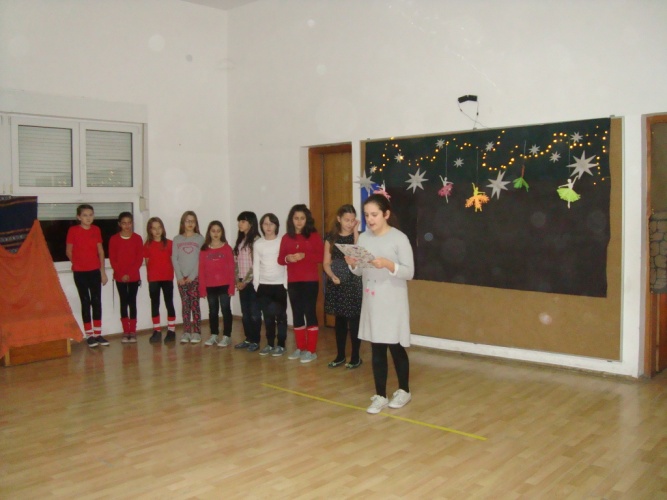 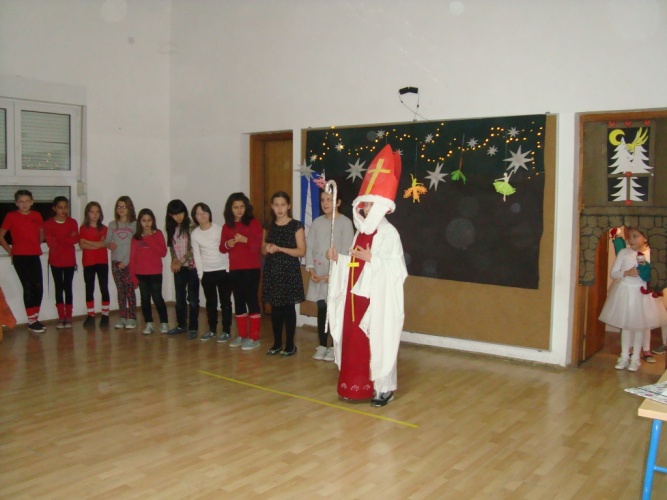 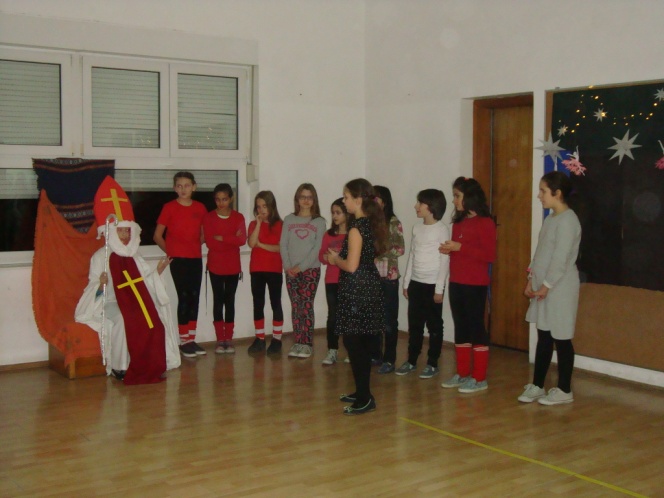 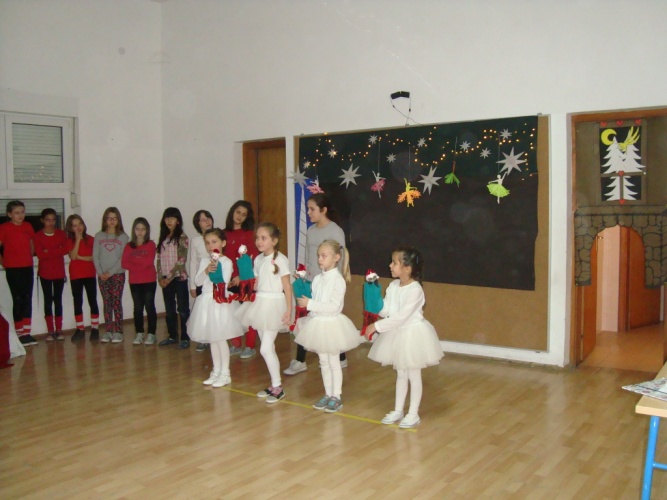 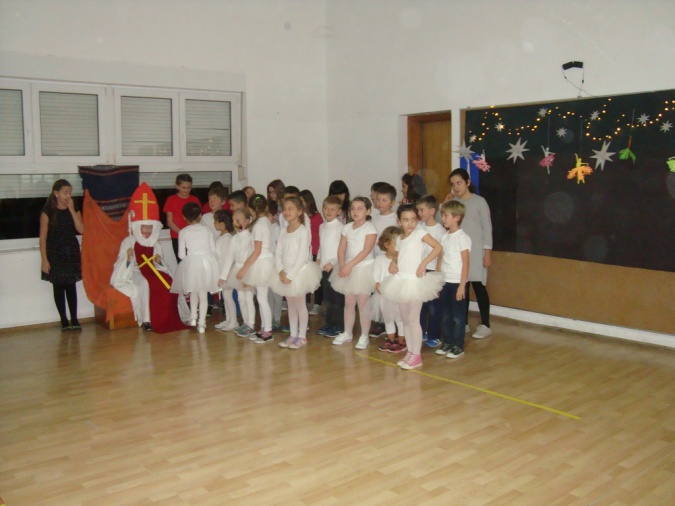 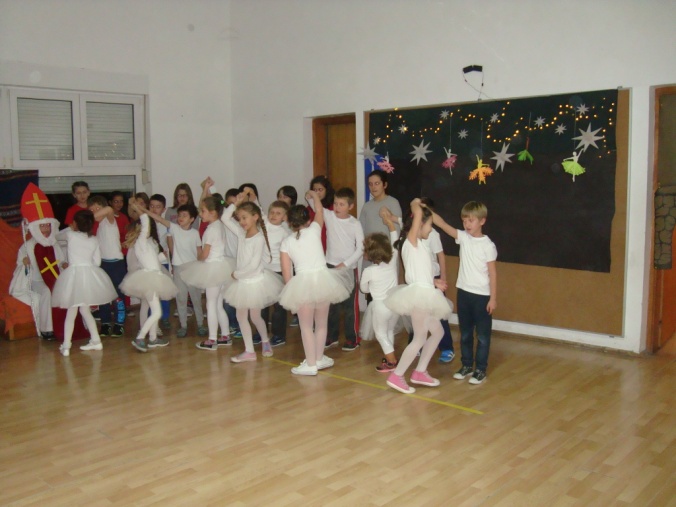 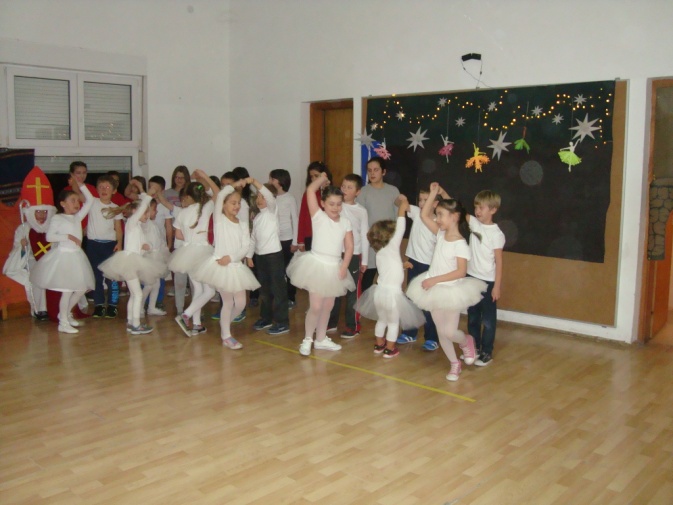 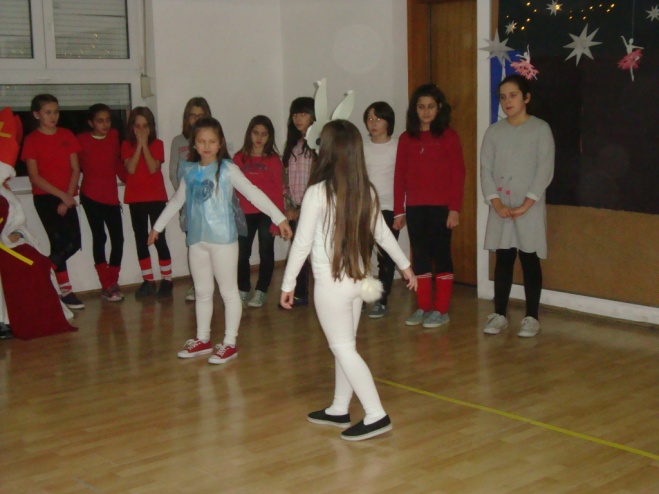 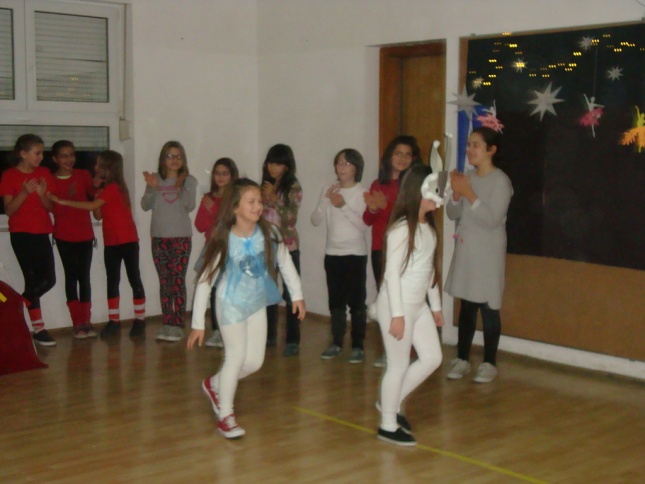 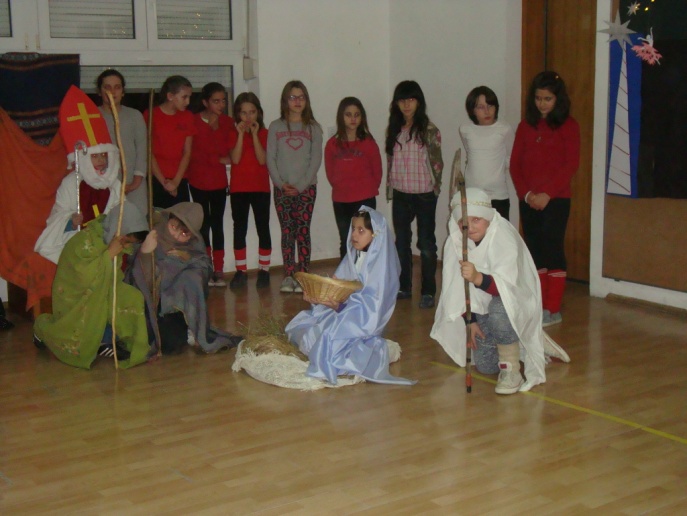 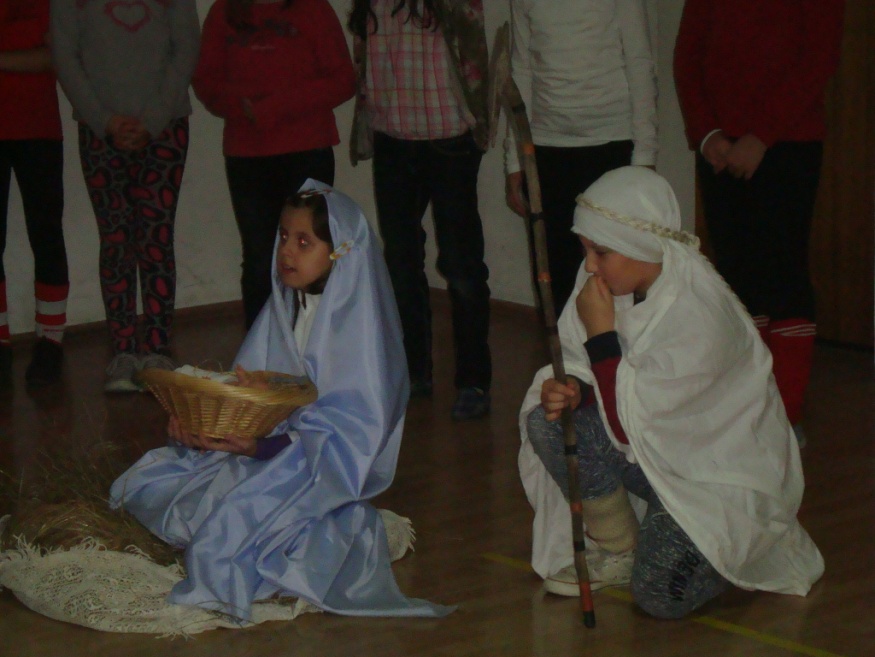 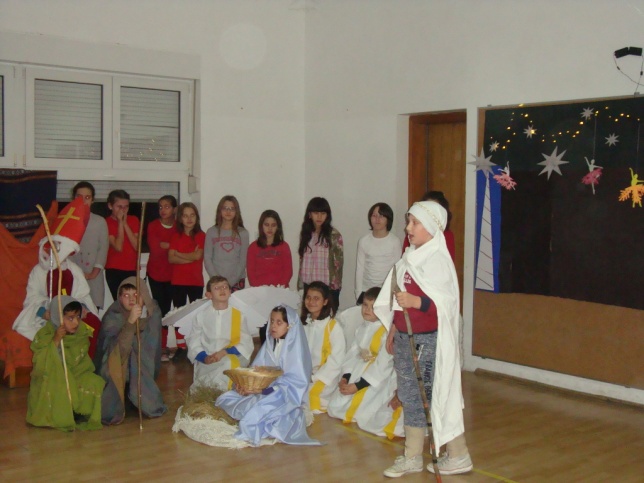 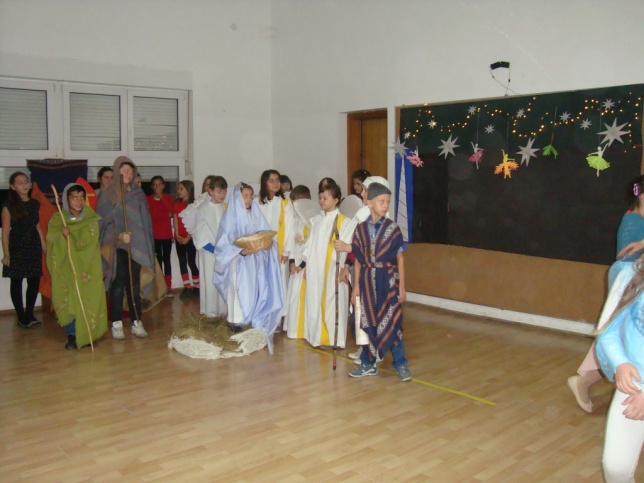 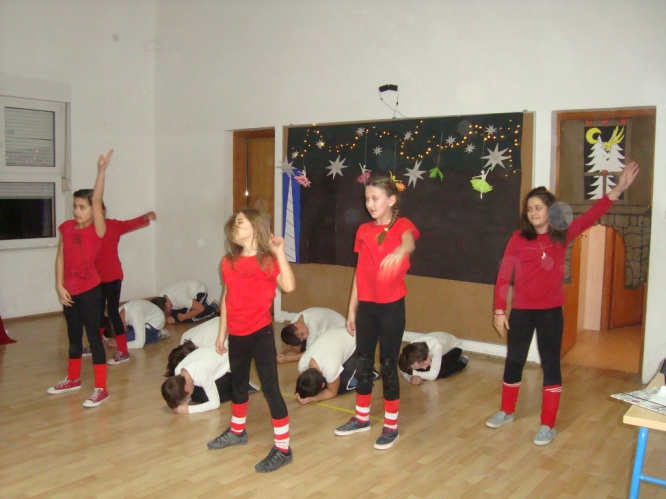 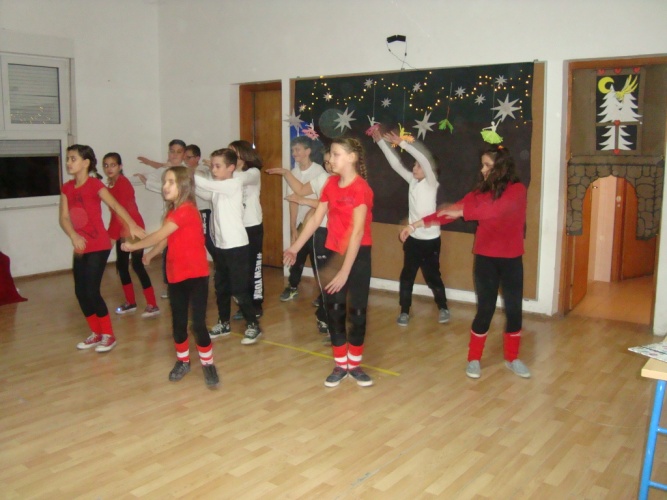 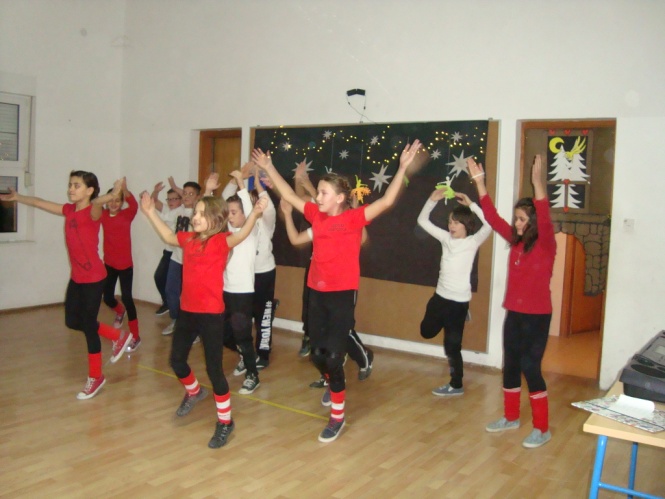 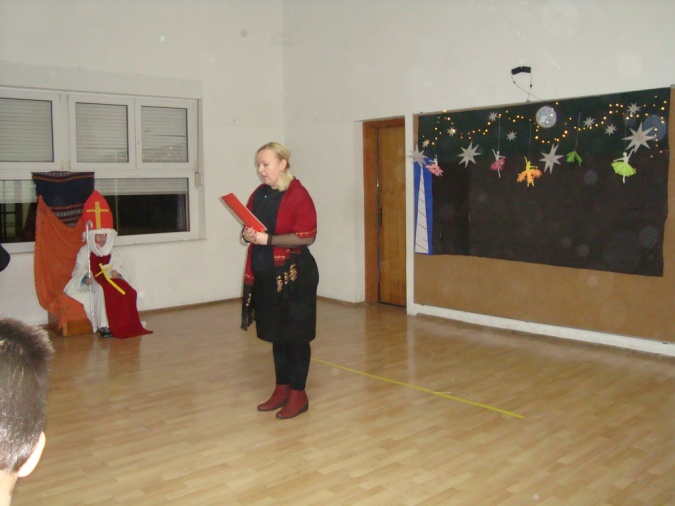 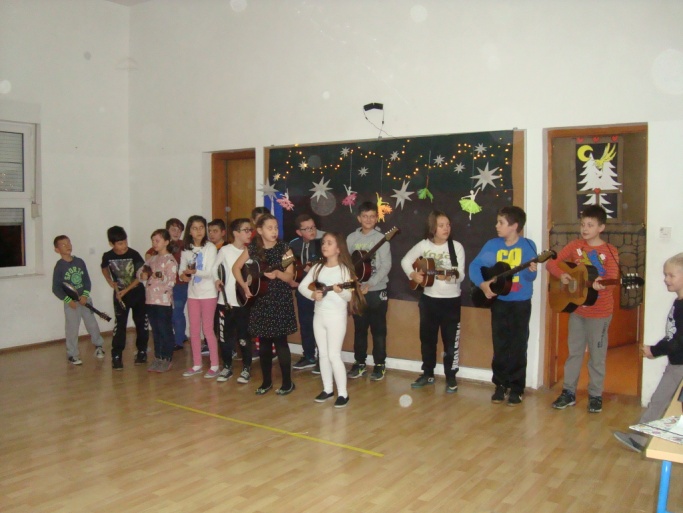 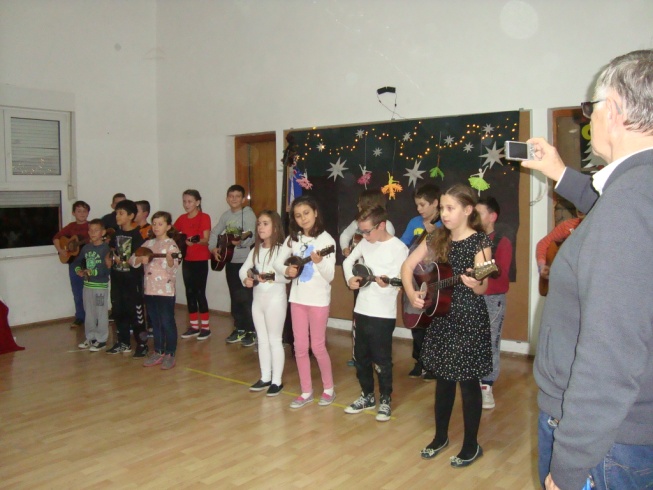 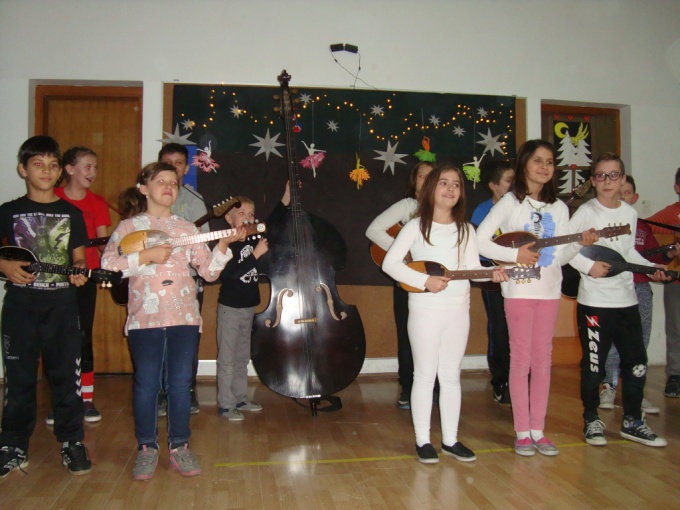 